Gnizdovskiy Igor ValerievichExperience:Position applied for: 2nd EngineerDate of birth: 24.11.1981 (age: 35)Citizenship: UkraineResidence permit in Ukraine: YesCountry of residence: UkraineCity of residence: OdessaPermanent address: 21b Segedskaya str apt16Contact Tel. No: +38 (048) 268-32-72 / +38 (066) 784-69-04E-Mail: igor241181@rambler.ruSkype: igor241181U.S. visa: Yes. Expiration date 30.09.2020E.U. visa: NoUkrainian biometric international passport: Not specifiedDate available from: 28.04.2017English knowledge: GoodMinimum salary: 7800 $ per month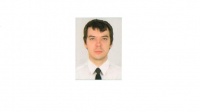 PositionFrom / ToVessel nameVessel typeDWTMEBHPFlagShipownerCrewing2nd Engineer27.02.2016-15.07.2016NordemsBulk Carrier70000Man B&W15000NordLais2nd Engineer12.03.2015-08.08.2015NordrhineBulk Carrier70000Man B&W15000NordLais2nd Engineer17.01.2014-23.06.2014Delhi HighwayCar Carrier70000Man B&W16000TNKC&mdash;2nd Engineer17.03.2013-19.04.2013PostoinaBulk CarrierSulzer-Genshipping&mdash;2nd Engineer06.02.2012-23.05.2012Sea PrincessPassenger Ship78000Wartsila Sulzer52000BermudaPrincess CruisesVolans2nd Engineer02.07.2011-16.11.2011Sea PrincessPassenger Ship78000Wartsila Sulzer52000BermudaPrincess CruisesVolans2nd Engineer27.03.2010-07.08.2010SovereignPassenger Ship730004xPielstick 9PC20L40028000MaltaPullmanturTomex2nd Engineer03.08.2009-30.10.2009Queen Elizabeth 2Passenger Ship700009xMan B&W 9L58/64120000VanuatuNakheelKaravella3rd Engineer03.10.2008-17.01.2009Amazon ExpressMotor Yacht1300Wichmann 6AXA1700Cayman IslandsV.Ships MonacoV.Ships3rd Engineer16.12.2007-31.05.2008Thomson SpiritPassenger Ship300002xSulzer 8RD6624000BahamasLouis CruiseVolans3rd Engineer02.04.2007-13.10.2007LeaderRo-Ro7000Akasaka 8UEC45LA9600CyprusManoEpsilon